DZIEŃ DZIECKA czyli  BALONOWE ATRAKCJE:))))))))4 latki i nie tylko:)Witajcie Przedszkolaki:)Na samym początku składam Wam wszystkim: Serdeczne życzenia z okazji "Dnia Dziecka":) Każdemu z Was wręczam kolorowy balonik i życzę, aby wszystkie fajne dni w żółwim tempie upływały, by nigdy nie było porannej pobudki i wiał wiatr specjalny, co rozwiewa smutki. Dużo radości kolorowych jak baloniki, uśmiechu na każdy dzień , naszych wspólnych radosnych zabaw i wymarzonych prezentów:) Oprócz tego postaram się pobawić z Wami właśnie balonikami, bo dzieci je bardzo lubią, prawda?  Wybierz sobie propozycje, w których chcesz wziąć udział. To zaczynamy:1. Na początek rytmiczna gimnastyka z piosenką "Taniec połamaniec":https://www.youtube.com/watch?v=ZlanSiI7HnI2. Poznajcie swoich kolegów i koleżanki z różnych stron świata:https://www.youtube.com/watch?v=zl_dYe03Yx03. Zapraszam do wykonania indiańskiego pióropusza ( niżej zobaczysz prawdziwy i zrobiony przeze mnie:). A jak go zrobić? zobacz:https://www.youtube.com/watch?v=evwPPpjgOps Zatańczmy indiański taniec z dziećmi:https://www.youtube.com/watch?v=ZKslipdC-sY4. Trzymaj formę z nami i ćwicz z balonikami :https://www.youtube.com/watch?v=N-6OFCuqXyo&feature=youtu.beDzisiaj Dzień Dziecka i balonika, obejrzyj piękną bajkę:https://www.youtube.com/watch?v=0cnVqLmWFCw&feature=youtu.beZapraszam na lot balonem w Dubaju:https://www.youtube.com/watch?v=Szpzuifa3FE&feature=youtu.beKto zapamięta rymowankę, wyliczankę o baloniku? Bawiliśmy się tak w przedszkolu, pamiętacie?https://www.youtube.com/watch?v=SRldrPp9Los&feature=youtu.beSpróbujcie nadmuchać gumowy balonik albo  z gumy do żucia słuchając piosenki "Balonowy świat":https://www.youtube.com/watch?v=h_BtJM188Cw&feature=youtu.beMagiczna balonowa sztuczka, spróbuj wykonać eksperymenty:https://www.youtube.com/watch?v=ja-qRUfQwOwJak zrobić z balonika piłeczki antystresowe:https://www.youtube.com/watch?v=KTk-A-Le_OsŻelowy balonowy gniotek:https://www.youtube.com/watch?v=s6vlAaFeIK8Nauka jest fajna! Jak nadmuchać balon octem i sodą?https://www.youtube.com/watch?v=AXBanKk0A9c&feature=youtu.beJak zrobić proste kurczaki z balona?https://www.youtube.com/watch?v=j4F8YHtrfUsMalujemy wodnymi balonami, jeśli pogoda dopisze:)))https://www.youtube.com/watch?v=WMMTAcEGLQYJak zrobić trójwymiarowy balon z papieru?https://www.youtube.com/watch?v=hjkAGoMACiURzut do celu balonami wodnymi:)))https://www.youtube.com/watch?v=sKbesuTMpIs&feature=youtu.beStonoga - malowanie balonem:https://www.youtube.com/watch?v=BaSpoI0lkrsJak narysować balony?https://www.youtube.com/watch?v=xyArg4iGUngBalloons- zabawy po angielsku:https://www.youtube.com/watch?v=01C4BFXzLpc&feature=youtu.beGra interaktywna "Podróż dzieci świata"https://view.genial.ly/5ec91b27ad9c9e0d8e207940Gra interaktywna"Ćwiczymy spostrzegawczość - dzieci świata"https://view.genial.ly/5eca59e2f3aac90d34a37c23Gra interaktywna"Rytmy - dzieci świata":https://view.genial.ly/5ecec2cd95a58b0d8d8c7e03PS. Jeśli będzie ładna pogoda, bawcie się na podwórku, bo tam fajnie jest:) Posłuchajcie piosenki, którą ja słuchałam jak byłam takim DZIECKIEM jak WY:https://www.youtube.com/watch?v=sFF--8q1EekJeszcze raz życzę Wam SUPEEEEEEER zabawy i świętowania Waszego Dnia :)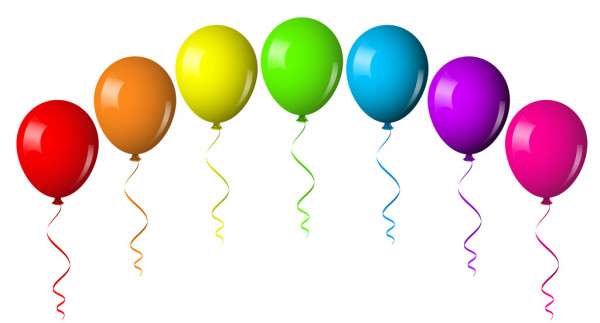 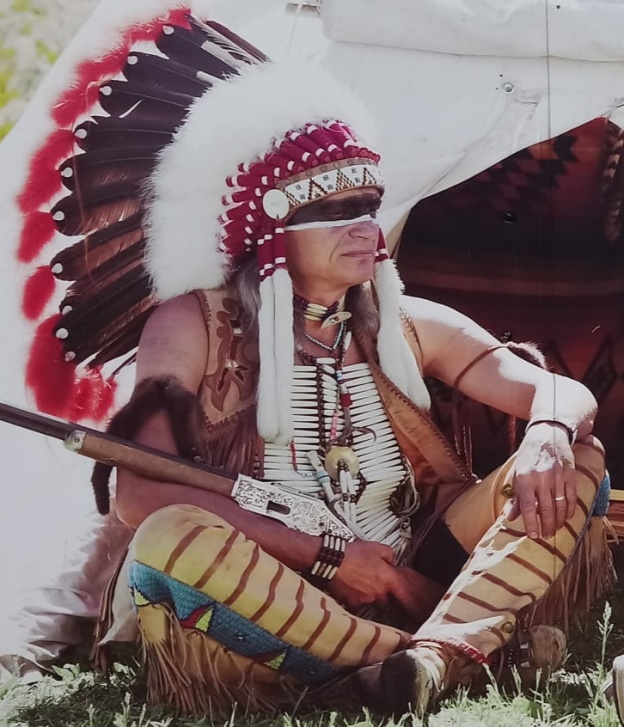 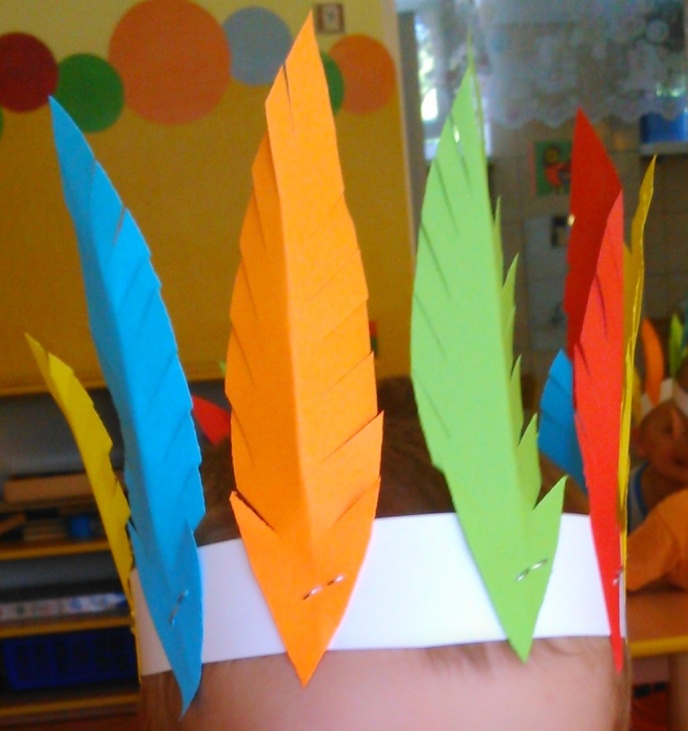 